Publicado en Madrid el 14/10/2016 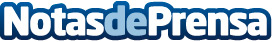 Franquiciashoy.es presenta "Espacio Franquicia" especial SIF2016El portal Franquiciashoy.es, junto con la colaboración de Tormo Franchise Group, ha publicado hoy el sexto número de la revista Espacio Franquicia, este número es un especial con motivo de la próxima celebración del Salón Internacional de la FranquiciaDatos de contacto:Conchi GarroteCoordinadora de Marketing Tormo Franquicias Consulting911591666 Nota de prensa publicada en: https://www.notasdeprensa.es/franquiciashoy-es-presenta-espacio-franquicia Categorias: Nacional Franquicias Madrid Valencia Emprendedores http://www.notasdeprensa.es